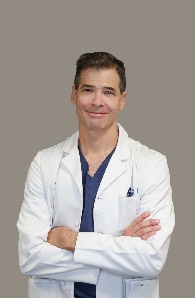 Date Prepared:		January 26, 2022							Name:			David Turbay, MDOffice Address:		David Turbay MD PLLC
			5301 Alameda Ave.
			El Paso, TX 79905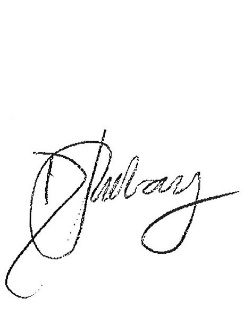 Home Address:		1037 Broadmoor Dr.
			El Paso, TX 79912Work Phone:		915-855-7600Work Email:		dvdturbay@yahoo.comWork FAX:		915-259-0510Place of Birth:		Barranquilla, ColombiaEducation1983		Colombian Academic Bachelor Degree		Colegio Liceo Cervantes
								Barranquilla-Colombia (S.A.)1991		Medical Doctorate Degree			Xavier Medical School
								Bogota-Colombia (S.A.)Postdoctoral Training08/91-04/92 	Social Rural Service 				Tibu Hospital
								Colombia (S.A.)07/92-08/95	Research Fellow in molecular Cardiology	Beth Israel Hospital
								Boston, MA
 								University of Michigan
								Ann Arbor, MI09/95-06/97	Research Fellow in Immunogenetics		Dana Farber Cancer Institute
		Harvard Medical School				Boston, MA7/97-6/98	Medicine Internship				Boston University/Boston Medical Center
 								Boston, MA7/98-6/00	Medicine Residency				Boston University/Boston Medical Center
								Boston, MA7/00-6/03	Cardiology Fellowship				Baylor College of Medicine
								Houston, TX7/03-06/04	Clinical and Research Fellow in Cardiology	Massachusetts General Hospital
								Boston, MAAppointments at Hospitals/Affiliated InstitutionsPhysician	Cardiology					Del Sol Medical Center	
								El Paso, TXPhysician	Cardiology					Las Palmas Medical Center
								El Paso, TX
Physician	Cardiology					University Medical Center
								El Paso, TX
Physician	Cardiology					The Hospitals of Providence
								El Paso, TXPrivate Practice2004-2007	Cardiovascular Clinic of Texas			Houston, TX2007-2010	Cardiology Care Consultants			El Paso, TX2010-Current	David Turbay MD PLLC				El Paso, TXCurrent Licensure and Certification2021		Board Recertification in Advanced Heart Failure Therapies2018		Nuclear Cardiology Board Recertification2017		Board Certification as a Cardiac Device Specialist2012 		Board Recertification in Cardiology2010		Board Certification in Advanced Heart Failure Therapies2009 		Board Recertification in Internal Medicine2008		Board Certification in Nuclear Cardiology2005		Board Certification in Cardiology2004		Permanent Florida Medical License2003		Permanent Massachusetts Medical License2001		Permanent Texas Medical License2000		Board Certification in Internal Medicine1993		FLEX (Components I-II) Score 831992		FMGEMS (Clinical) Score 841991		FMGEMS (Basic) Score 83Practice Activities2021- Current 	Clinical Research				El Paso, TX
		Principal Investigator for VICTORION-2PREVENT Trial2021- Current	Clinical Research				El Paso, TX
Sub-Investigator for ZEUS TrialBIBLIOGRAPHYAbstracts1. Tinman-related homeobox transcription factors expressed in the early heart field of vertebrates can rescue cardiac and visceral defects of Drosophila tinman mutants
M. Park, D.Turbay, JN Chen, S. Evans, MC Fishman, S. Izumo, R. Breitbart, A. Chung, R. Bodmer Circulation 1996 (Suppl.): I-2972. Association of Tumor Necrosis Factor (TNF) variants with clozapine-induced agranulocytosis in two different ethnic groups
D. Turbay, JC. Delgado, D. Corzo, Z. Awdeh, C. Alper, J. Lieberman, EJ. Yunis.
J. Invest. Med. 1996 (Suppl.): 44, 202A.3. Three blistering skin diseases (pemphigoids) are associated with HLA-DQBI*0301
JC. Delgado, D. Turbay, Z. Awdeh, K, Bohl, E. Morton, EJ. Yunis.
J. Invest. Med. 1996 (Suppl.): 44, 202A.4. Isolation and molecular characterization of a family of Xenopus cardiac specific homebox-containing genes: XCsx 1, 2, 3 and 4.
S. Izumo, Y. Fu, D. Turbay, I. Komuro
J. Invest. Med. 1995 (Suppl.): 43, 444A.5. Overexpression of the Xenopus cardiac transcription factors XCsx2 and XMEF2A in Xenopus embryos causes precocious expression of the cardiac alpha myosin heavy chain
Y. Fu, I. Komuro, D. Turbay, S. Izumo
Circulation 1995 (Suppl.): I-1176. Molecular cloning and characterization of hCsx, a human cardiac specific homebox gene
D. Turbay, S. Burns Wechsler, K. McQuate Blanchard, S. Izumo
Circulation 1995 (Suppl.): I-1177. Gender differences in post-infarction left ventricular remodeling and function
S. Litwin, S. Katz, D. Forman, JP. Morgan, D. Turbay, PS. Douglas
J. Am. Coll. Cardiol. 1994 (Suppl.): 130-A8. Chronic cocaine and high cholesterol diet enhance coronary constriction
L. Miao, BD. Nunez, D. Turbay, JP. Carroza
Circulation 1993 (Suppl.): 88, I-117
Original Reports1. Identification of 3 new single nucleotide polymorphisms in human TNF-alpha gene promoter
AM. Uglialoro, D. Turbay, PA. Testavento, JC. Delgado, FE. McKenzie, JG. Gribben, D. Hart, EJ. Yunis, A. Goldfeld
Tissue Antigens Oct 1998, 52(4):359-672. HLA-Cw alleles associated with HLA extended haplotypes and C2 deficiency
O. Clavijo, Z. Awdeh, D. Turbay, CA. Alper, L. Trudsson, EJ Yunis
Tissue Antigens Sep 1998, 52(3): 582-53. Differential rescue of visceral and cardiac defects in Drosophila by vertebrate tinman-related genes
M. Park, C. Lewis, D. Turbay, A. Chung, J-N. Chen, S. Evans, RE. Breitbart, MC. Fishman, S. Izumo, R. Bodmer
Proc. Natl. Acad. Sci USA 1998;95:9366-714. Association of a HLA-DQ allele with clinical tuberculosis
AE. Goldfeld, JC. Delgado, S. Thim, MV. Bozon, AM. Uglialoro, D. Turbay, C. Cohen, EJ. Yunis
JAMA, 1998;279(3):226-85. Polymorphism at the tumor necrosis factor constellation and genetic predisposition to clozapine-induced agranulocytosis in two different ethnic groups
D. Turbay, CA. Alper, J. Lieberman, JC. Delgado, D. Corzo, JJ. Yunis, EJ. Yunis
Blood 1997;89(11):4167-746. A common MHC class II allele HLA-DQB1*0301 is present in clinical variants of pemphigoid
JC. Delgado, D. Turbay, EJ. Yunis, K. Bohl, R. Norman, E. Morton, C. Alper, RA. Good, AR. Ahmed
Proc. Natl. Acad. Sci USA 1996;93(16):8569-717. MHC class II alleles and haplotypes in patients with patients with pemphigus vulgaris from India
JC. Delgado, DE. Yunis, MV. Bozon, M. Salazar, R. Deulofeut, D. Turbay, NK. Mehra, JS. Pasricha, RS. Raval, H. Patel, BK Shah, K. Bhol, CA. Alper, AR. Ahmed, EJ. Yunis
Tissue Antigens 1996;48(6):668-728. Comparison of HLA-A antigen typing by serology with two polymerase chain reaction based methods: implication for proficiency testing
MV. Bozon, JC. Delgado, D. Turbay, M. Salazar, C. Granja, S. Alosco, B. Dupont, EJ. Yunis
Tissue Antigens 1996;47(6):512-89. Molecular cloning, chromosomal mapping and characterization of the human cardiac specific homeobox gene hCsx
D. Turbay, S. Burns Wechsler, K. McQuate Blanchard, S. Izumo
Molecular Medicine 1996;2(1):86-9610. Correlation of clinical pathology: An old woman with acute apendicitis of unusual evolution
D. Turbay, J. Fandino
Stud. Med. J. 1990;4:65-7 (Spanish)11. Correlation of clinical pathology: An elderly man with massive hemoptysis
D. Turbay, J. Fandino
Stud. Med. J. 1989;2:36-9 (Spanish)Reviews1. Teaching: A matter of attitude or aptitude?
D. Turbay, C. Acevedo
Stud. Med. J. 1990;4:5-6 (Spanish)2. The usefulness of the BCG vaccine in the prevention of tuberculosis: Is it beneficial?
D. Turbay
Stud. Med. J. 1989;3:39-42 (Spanish)3. Systemic lupus erythematosus: The role of sexual hormones and its modulation as an alternative therapy
D. Turbay
Stud. Med. J. 1989;1:5-12 (Spanish)Teaching and Lecture Experience 2021- Current 	Clinical Research				El Paso, TX
		Principal Investigator for VICTORION-2PREVENT Trial2021- Current	Clinical Research				El Paso, TX
 Sub-Investigator for ZEUS Trial2020-Current	Dane Street					El Paso, TX
 Independent Reviewer of Cardiology Cases2020-Current	Amgen						El Paso, TX
 Repatha Speaker
 2018-Current	HCA Internal Medicine Program			El Paso, TX
 Clinical Associate Professor
 	2020-Current	Astra Zeneca					El Paso, TX
 Farxiga Speaker
 	2018-Current	Boehringer Ingelheim				El Paso, TX
 Jardiance Speaker
 	2016-Current	Novartis					El Paso, TX
 Entresto Speaker
 2015-2018	Sanofi						El Paso, TX
 Praluent Speaker
 	2011	Advanced Heart Failure Therapies		Grand Rounds Texas Tech
 						El Paso, TX2003	Baylor Annual Research Meeting		Baylor College of Medicine
 “Appropriateness of Echocardiogram 		Houston, TX
 utilization at the Ben-Taub General Hospital”1998	Heart Failure Cardiac Transplant Conference	Massachusetts General Hospital
 “Calcineurin and Cardiac Hypertrophy”		Boston, MA1996	Annual meeting of the Columbia Medical Assoc.	University of Miami
 “Molecular Biology for the Cardiologist:	Key Biscayne, FL
 Homeobox Genes and Heart Development”1996	Poster Presentation				Molecular Medicine Society
 “TNF variants associated with Clozapine-	Washington, DC
 induced Agranulocytosis”1995	Postdoctoral Fellowship final presentation	Cardiovascular Research Center
 “Role of Homeobox Genes in Cardiac		University of Michigan Medical School
 Development”					Ann Arbor, Michigan1991-1998	Supervisor for medical students in		Xavier University Medical School 
 Immunology, Physiology, and Medicine		Bogota-Colombia (S.A.)
Peer ReferencesDr. G. William Dec
Chief (Emeritus) Cardiology Division at Massachusetts General Hospital; Professor of Medicine at Harvard Medical School.Dr. Ashan Choudhuri
Associate Vice President for Aerospace Center at The University of Texas at El Paso.Dr. Jenny Bencardino
Profressor of Radiology at The Hospital of the University of Pennsylvania.